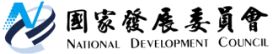 國家發展委員會 新聞稿行政院國家發展基金創業天使投資方案連江縣方案說明暨座談會發布日期：109年1月6日發布單位：行政院國家發展基金行政院國家發展基金(以下簡稱國發基金)為協助馬祖地區青年或有意創業者獲得政府資金協助，將由國發會鄭貞茂副主任委員率團於109年1月7日(星期二) 下午1時30分假連江縣政府3樓會議室（連江縣南竿鄉介壽村76號3樓），舉辦「行政院國家發展基金創業天使投資方案連江縣說明暨座談交流會」，歡迎各界踴躍參加。本次座談會是國發基金首次赴離島地區舉辦業務說明會，將針對國發基金業務及創業天使投資方案進行說明，並邀請臺灣中小企業銀行介紹創業融資相關業務，國發基金期透過本次說明會與在地青年及有意創業者面對面意見交流，鼓勵更多具潛力的新創事業付諸實際申請行動，進而扶植更多具潛力的新創事業。說明會洽詢：連江縣政府行政處 陳建甫先生辦公室電話：083625139#6552行政院國家發展基金 林琬純副研究員   辦公室電話：02-2316-8211行政院國家發展基金創業天使投資方案服務辦公室 魏先生辦公室電話：02-25465336#31